Translate the graph according to the rule (x, y) → (x – 2, y).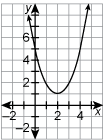  A.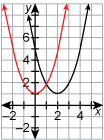  B.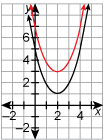  C.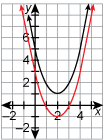  D.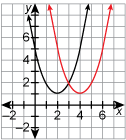 Translate the graph according to the rule (x, y) → (x– 4, y ).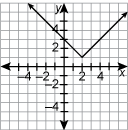 Translate the graph according to the rule (x, y) → (x– 4, y ).Translate the graph according to the rule (x, y) → (x– 4, y ).Translate the graph according to the rule (x, y) → (x– 4, y ). A.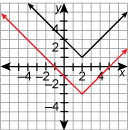  B.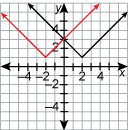  C.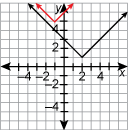  D.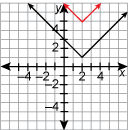 Top of FormBottom of FormTop of FormBottom of FormTop of FormBottom of FormTop of FormBottom of FormTop of FormBottom of FormTop of FormBottom of Form